Bohoslužby Hod Božího narození 25.12.2022 BřeclavPozdrav:  Milost a pokoj od Boha Otce a Krista Ježíše, našeho Spasitele.Introit: Hospodin dal poznat svoji spásu, zjevil před očima pronárodů svoji spravedlnost, na své milosrdenství se rozpomenul. Hlahol Hospodinu, celá země, dejte se do plesu, pějte žalmy. Amen 	 Žalm 98Píseň Každý den OhláškyPíseň  482 Ó ty radostný čase  Modlitba Čtení: Gn 3:1-15Píseň pěveckého sboru2.čtení  Iz 9:1,5-6  a Lk 2,4-7Píseň 481 Ó křesťané všichni   Blok Večeře Páně	 K vysluhování VP píseň 146 Ó chvalte laskavého po vysluhování píseň 448 Před tebou Pane … v kruhuPíseň pěveckého sboruPozvání Ukrajinců pod stromek pro dárkyPřímluvná modlitbaPoslání: Fp 2,12 (uprav.)-16a  …slova životaPožehnání Sám pak náš Pán Ježíš Kristus a Bůh náš Otec, který si nás zamiloval a ze své milosti nám dal věčné potěšení a dobrou naději, nechť povzbudí vaše srdce a dá vám sílu ke každému dobrému činu i slovu. Amen. Píseň   464 Narodil se Kristus Pán  - 1,2,3,5Vstupní modlitbaMilostivý Otče nebeský, sklonil ses k nám ve své lásce a dal jsi nám svého Syna, aby nikdo z těch, kdo v něho věří, nezahynul, ale měl život věčný. Pane Ježíši Kriste, jednorozený Synu Boží, pro naši spásu jsi na sebe vzal naše tělo a sestoupil do hlubin trápení i smrti. Duchu svatý, dej, abychom dnes uslyšeli zvěst vánočního evangelia. Ať rozechvěje naše srdce vděčnými chválami. Dej, ať u Kristova stolu máme s celou církví podíl na nebeské radosti a ať tato radost zůstane trvale v nás. Dej, ať nemůžeme jinak, než o ní vyprávět druhým. Ať evangelium o narozeném Spasiteli zní až do posledních končin země. Se všemi  bratry a sestrami, i se zástupy nebeskými ti vzdáváme čest a chválu. A z našich úst stejně jako nad Betlémem zní: Sláva na výsostech Bohu a na zemi pokoj mezi lidmi; Bůh má v nich zalíbení! Halelujah.2.čtení 			Iz 9,1-6  1Lid, který chodí v temnotách, uvidí velké světlo; nad těmi, kdo sídlí v zemi šeré smrti, zazáří světlo. 5Neboť se nám narodí dítě, bude nám dán syn, na jehož rameni spočine vláda a bude mu dáno jméno: „Divuplný rádce, Božský bohatýr, Otec věčnosti, Vládce pokoje.“6Jeho vladařství se rozšíří a pokoj bez konce. Lk 2,4-73Všichni se šli dát zapsat, každý do svého města. 4Také Josef se vydal z Galileje, z města Nazareta, do Judska, do města Davidova, které se nazývá Betlém, poněvadž byl z domu a rodu Davidova, 5aby se dal zapsat s Marií, která mu byla zasnoubena a čekala dítě. 6Když tam byli, naplnily se dny a přišla její hodina.7I porodila svého prvorozeného syna, zavinula jej do plenek a položila do jeslí, protože se pro ně nenašlo místo pod střechou.Biblické texty: Gn 3:1-15;  Iz 9:1,5-6  a Lk 2,4-7Milé sestry milí bratři, máme za sebou včerejší den, který by měl být podle všeho nejšťastnější v roce. Předčít ho může jen narození nového človíčka do rodiny, svatba nebo nějaký jiný osobní silný zážitek. Většina lidí však do štědrého dne vkládá nejvíce nadějí a očekávání. A co vy? Vydařil se vám váš vytoužený den? Dárky byly dobře vybrány? Tak schválně, kdo dostal ponožky? Kapr byl dobře vysmažen? Nikdo se nepohádal? A co radost z narození Ježíše, podařil se zachovat pravý důvod vánočního štěstí? Pokud ano, tak blahopřeji. To je dnes už skoro zázrak. Chci se s vámi podělit o svůj zážitek z Vánoc. Není sice letošní, ale nejsilnější, který jsem z vánoční zvěsti kdy měla. Během adventu ke mně doputoval přes sociální sítě krásný obrázek s velmi silným poselstvím. Setkání Marie a Evy. Té Marie – matky Ježíšovy a té Evy, která pustila zlo do světa svou neposlušností. Která je předobrazem každého člověka, který se v životě rozhoduje mezi dobrým a špatným, mezi respektem k Bohu a prosazení vlastního já. Proto jste také jako první čtení vyslechli text z knihy Genesis. (obrázek se snad promítá). Myšlenkama jsem  byla v ráji, znovu si promítala rozhovor Evy s hadem, kterého má Eva na obrázku ještě ovinutého kolem nohou a přemýšlela, jak se ten příběh odráží v našich životech.Když jsem pak zdobila stromeček. a natahovala jsem stříbrné řetězy přes patra větví, napadlo mě, že znovu ovíjím hada kolem stromu. A přemýšlela jsem, jestli jsem neuvízla v pasti nějakého modlářství, jestli mě pozlátko Vánoc nespoutalo natolik, že si ho cením víc, než vánočního příběhu o spasení lidí. Ale vzápětí mě naskočila naše evangel. píseň Moudrosti poklad z nebe, kde se ve 4. sloce zpívá: „…a hříchů řetězy nemůže spoután býti, neb v tobě vítězí.“ A to bylo moje vánoční evangelium. I kdyby ano, i kdybych spadla do nějaké pasti tohoto světa, je to Boží Syn, Ježíš, narozený v Betlémě, který nás ze všech těchto nástrah vysvobozuje: 1) usvědčuje nás svým Duchem uvnitř našeho srdce, 2) má dost prostředků, upozornit na to, že jsme v něčem špatně a 3) má moc ty hříchů řetězy zlomit a vyvést nás z čehokoli špatného, do čeho jsme nechtěně spadli nebo vědomě svéhlavě vlezli. On je Božský bohatýr, divuplný rádce. On přišel lidi spasit, ne odsoudit. Porazil ty síly zla, tak jak je předpovězeno v knize Genesis. Verš 15. ze 3. kapitoly je klíčovým bodem v dějinách spásy: Mezi tebe a ženu položím nepřátelství, i mezi símě tvé a símě její. Ono ti rozdrtí hlavu a ty jemu rozdrtíš patu.“Tento verš je už od 2. století po Kristu oficiálně považován za tzv protoevangelium. První předpověď o narození Krista. Spasitel narozený z ženy, lidský potomek.  Sémě hadovo – hřích rozsetý po celém světě a z něho pramenící zlo už nadále nebude vítězit, nebude zotročovat lidské duše, ničit životy, chytat lidi do pastí a stahovat do věčné propasti. Séme hadovo narozením spasitele končí. Má utrum, bylo mu předpovězeno, že ono jemu rozdrtí patu, ale sémě Evino – tedy potomek narozený z ženy mu rozdrtí hlavu. Ano, zlé síly se pokoušely Ježíše zničit – v Betlémě, v Nazaretu, i v Jeruzalémě. Dokonce se ho podařilo zabít, ale Ježíš byl a je Boží syn, Otec věčnosti, toho nelze jen tak zabít – Újma, kterou Ježíš utrpěl, byla opravdu jen rozdrcením paty. Kdežto zaplacení za všechny hříchy světa a následné vzkříšení znamenal konec lidského i Božího nepřítele. Už na nás nemá žádnou páku, není nic, čím by nás mohl spoutat, zničit. Boží odpuštění v Kristu přetrhá každé pouto, každé hříchů řetězy.  Jak říká žalmista v žalmu 124 , 7Unikli jsme jako ptáče z osidla lovců. Osidlo je protrženo, unikli jsme!  A tento verš, tento Boží plán, se začal neodkladně naplňovat narozením Ježíše Krista na zem. A toto vítězství, milé sestry a milí bratři je celé poselství evangelia, jak Vánoc, tak Velikonoc, je to téma každého křesťanova dne.Obraz Evy a Marie – proto mě tak dojalo a naplnilo poselství toho obrazu – vydá za 1000 slov, ani nevím, jestli je umím vypovědět. Eva zahanbeně sklání hlavu, ještě třímajíc jablko – ovoce své vzpoury. Touto vzpourou to zavařila, pokazila celému lidstvu. Je to starozákonní výpověď o tom, že se lidé rodí na svět se sklonem k hříchu, s pokřivenou přirozeností. A tato Eva hledá pro své potomky řešení. A poznává ho v plodu Mariina bříška. A Maria pohlazením konejší Evu, že to, co ona provedla, přichází napravit ten, kterého Maria přivede na svět. Jako by Evě říkala: Skrze tebe přišel do světa hřích, skrze mě přichází ten, který s ním skoncuje. Neboj, všechno bude zase v pořádku. To se tak honí farářce hlavou při vánoční výzdobě domu.Ještě se vrátím ke zdobení strmečku– když jsem stromeček zdobila dál a věšela tam ty baňky, tak jsem si říkala, že ovoce tohoto stromu nám už neublíží, byť je blýskavé, třpytivé a lákavé pro oči. Protože kletba nad lidstvem je navždycky zlomena.  Dokonce prý jeden misionář v muslimských zemích vysvětluje muslimům, proč slavíme Vánoce takto, proč máme stromeček: že je to symbol stromu života v Božím království. Strom života jako zdroj života věčného, o který jsme vlivem hříchu přišli a který se nám narozením Krista zase otevřel. Zjevení Janovo 22, 14Blaze těm, kdo si vyprali roucha v krvi Beránkově a tak mají přístup ke stromu života i do bran věčného města. AmenModlitba: Pane Ježíši, narodil ses jako dítě. Ale vyrostl jsi v mocného Božského bohatýra a v největší bitvě všech dob jsi nás zachránils z moci temnoty. Klaníme se ti a plesáme.Vyznání vinPojďme vyprat svá roucha v krvi Beránkově, vyznejme své hříchy a nechme se očistit, zlomit řetězy. Každý ve svém srdci zkoumej, do jaké pasti toho zlého jsi spadnul, zda to byla zloba, pýcha, zoufalství, nebo touha po pozlátku tohoto světa, na koho jsi zapomněl, komu dlužíš lásku: přiznej, že nejsi lepší než ostatní lidé a že spolu s nimi neseš vinu za bídu tohoto světa. Kdo spolu se mnou takto vyznáváš svůj hřích, přidej se hlasitým vyznávám.                     Bože vyznáváme ti svá selháníKdo však věříš, že ti skrze Kristovu krev Bůh tvé hříchy může odpustit a naučit tě zachovávat všechno, co přikázal, vyznej hlasitým věřím.               Kriste, věříme, že jsi pro nás přišel.Nikdo není bez hříchu, možná ti někdo ublížil. Kdo chceš odpustit každému, kdo se provinil proti tobě, vyznej hlasitým odpouštím.    Duchu svatý vezmi zlobu z našeho srdce.   AmenSlovo milosti: 7Jestliže však chodíme v světle, jako on je v světle, máme společenství mezi sebou a krev Ježíše, jeho Syna, nás očišťuje od každého hříchu. Říkáme-li, že jsme bez hříchu, klameme sami sebe a pravda v nás není. Jestliže vyznáváme své hříchy, on je tak věrný a spravedlivý, že nám hříchy odpouští a očišťuje nás od každé nepravosti. 1J 1,7-9Služba stolu KristovaVyznání víry, Věřím v Boha, Otce všemohoucího, Stvořitele nebe i země, i v Ježíše Krista, Syna jeho jediného, Pána našeho, jenž se počal z Ducha svatého, narodil se z Marie Panny, trpěl pod Pontským Pilátem, byl ukřižován, umřel a byl pohřben, sestoupil do pekel, třetího dne vstal z mrtvých, vstoupil na nebesa, sedí na pravici Boha Otce všemohoucího, odkud přijde soudit živé i mrtvé. Věřím v Ducha svatého, svatou církev obecnou, svatých obcování, hříchů odpuštění, těla z mrtvých vzkříšení a život věčný. AmenPozdravení pokoje Slova ustanovení v tu noc, kdy byl vydán, vzal chléb, vzdal ti díky a požehnal, lámal, dával svým učedníkům a řekl: Vezměte a jezte z toho všichni; toto je moje tělo, které se za vás vydává. To konejte na mou památku. Po večeři vzal také kalich, vzdal ti díky a požehnal, dal svým učedníkům a řekl: Vezměte a pijte z něho všichni; toto je kalich mé krve, která se prolévá za vás a za všechny na odpuštění hříchů. Toto je smlouva nová a věčná. To konejte na mou památku.Euch. modlitba: Pán s vámi! Vzhůru srdce Ať je máme je u Pána.  Vzdávejme díky Bohu, našemu Otci. Neboť je to důstojné a spravedlivé. …Vpravdě je důstojné a spravedlivé, abychom tě vždy a všude oslavovali a abychom ti děkovali, svatý Otče, všemohoucí, věčný Bože. Skrze své Slovo jsi všechno stvořil a bylo to dobré; člověka jsi stvořil k svému obrazu, dal jsi mu účast na svém životě a on byl odleskem tvé slávy. Pak se něco v nás pokazilo a my si šli vlastní cestou, ale ty jsi s naším selháním počítal a připravil plán spásy. Když se naplnil čas, dal jsi nám Krista, který je cesta, pravda a život. Proto dnes, Pane, slavíme památku našeho vykoupení: připomínáme si narození a život tvého Syna mezi námi , jeho smrt  na kříži, jeho vzkříšení a vstoupení do slávy, kde  se přimlouvá za nás a za všechny.  Proto tě, Pane, s anděly a všemi svatými oslavujeme a zpíváme: Svatý, svatý, svatý Pán Bůh zástupů. Nebe i země jsou plny tvé slávy. Hosana na výsostech. Požehnaný, jenž přichází ve jménu Páně. Hosana na výsostech./ Vpravdě jsi svatý, Pane, Bože a nesmírná je tvá sláva. Sešli nám při slavení svaté večeře svého Ducha, dárce života:. Vylej toho Ducha ohně, ať promění tento pokrm a učiní tento chléb a toto víno pro nás tělem a krví Krista. Spoj nás svým Duchem v jedno tělo Kristovo, které dál nese jeho zvěst a přidej nás k zástupu těch co jeho jméno tu vyznávali před námi a již nás předešli do tvého království. Přijď Pane, vítej Králi náš. AmenPozvání před vysluhováním: Radujme se a jásejme a vzdejme mu chválu; přišel den svatby Beránkovy, Blaze těm, kdo jsou pozváni na svatbu Beránkovu.“ Přijímání  	zpíváme píseň 146 Ó chvalme, laskavého PánaModlitba po přijímání : 68„Pochválen buď Hospodin, Bůh Izraele, protože navštívil a vykoupil svůj lid a vzbudil nám mocného spasitele z rodu Davidovaa, svého služebníka, 70jak mluvil ústy svatých proroků od pradávna; 71zachránil nás od našich nepřátel a z rukou všech, kteří nás nenávidí. Děkujeme ti za spásu vzkříšený Ježíši, za nasycení tvým slovem i duchovním pokrmem skrze chléb a víno. Dej nám jít a žít v síle tvého slova i tohoto pokrmu. AmenZpíváme: Před tebou Pane temno…Slovo při propouštění: J 1,14 V něm byl život a ten život byl světlo lidí. Ten život a to světlo je nyní také ve vás. Proto odcházejte v pokoji Přímluvná modlitbaBože trojjediný, ty jsi nezůstal v slávě nebes. Ve své nezměrné lásce jsi sestoupil k nám do našeho světa. A v Ježíši Nazaretském jsi na sebe vzal naše tělo.Milostivý Otče, dej své církvi, aby si ničím nedala přehlušit radost z tvé lásky. Ať v ní stále zní radostná zvěst o tvém Synu, který se narodil jako bezmocné dítě. Způsob, ať tato zvěst potěšuje nás i všecky, kdo se cítí bezmocní ve svém stáří, v opuštěnosti, v nemocech.Nebeský Otče, dej, ať vánoční evangelium o betlémské hvězdě zvěstuje všem, že celý vesmír má svůj smysl v narozeném Mesiáši. Dej, ať tato zvěst potěší všecky, kdo se bojí temných sil zla, kdo jsou v moci starostí, hříchů a vin, všecky, jimž se ztrácí smysl života.Otče svatý, který jsi zjevil vánoční evangelium, dej, aby v něj uvěřil tvůj lid Izrael. Vybav církev dary Ducha, aby poselství o Spasiteli nesla až do posledních končin země. Zmocni k tomu kazatele a misionáře. Požehnej práci bohosloveckých fakult. Zjev každému z nich svoje slovo, slovo, které pomáhá léčit tento svět.Otče, buď s manžely, rodiči, dětmi, kteří žijí spolu v lásce a radosti. Slitovávej se nad domovy, které ohrožuje nedorozumění a nevěra, kde se rodiče trápí kvůli dětem a děti kvůli rodičům.Otče všech lidí, dej, ať vánoční evangelium, v němž nebeští andělé zvěstují pokoj, přinese i mír mezi válčící národy. Ve Slovech Izajáše je zaslíbeno, že až se nám narodí onen Božský bohatýr, bude každá bota obouvaná do válečné vřavy zničena, hozena do ohně. Splň své zaslíbení, at ztichnou zbraně, zazní zpěv a lidé bratry jsou. Nebo aspoň jeden druhého nechá na pokoji. Smiluj se nad námi Pane pro svou lásku k nám, ve kterou věříme a se kterou k tobě jako tvoje děti voláme: Modlitba Páně  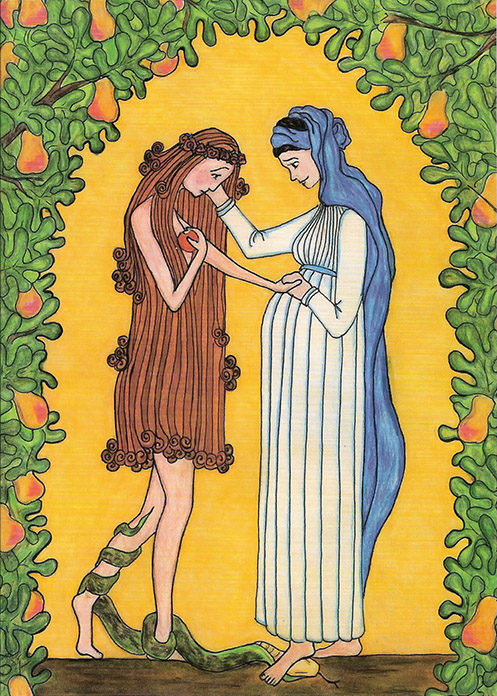 